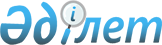 О создании казахстанской части казахстанско-кыргызской комиссии по решению имущественных и других неурегулированных вопросовПостановление Правительства Республики Казахстан от 27 марта 2012 года № 359

      Правительство Республики Казахстан ПОСТАНОВЛЯЕТ:



      1. Создать казахстанскую часть казахстанско-кыргызской комиссии по решению имущественных и других неурегулированных вопросов, в составе согласно приложению к настоящему постановлению.



      2. Настоящее постановление вводится в действие со дня подписания.      Премьер-Mинистр

      Республики Казахстан                       К. Масимов

Приложение                   

к постановлению Правительства         

Республики Казахстан              

от 27 марта 2012 года № 359           

Состав казахстанской части казахстанско-кыргызской комиссии по

решению имущественных и других неурегулированных вопросов      Сноска. Состав с изменениями, внесенными постановлением Правительства РК от 16.04.2013 № 367.
					© 2012. РГП на ПХВ «Институт законодательства и правовой информации Республики Казахстан» Министерства юстиции Республики Казахстан
				Сагинтаев

Бакытжан Абдирович-Первый заместитель Премьер-Министра

Республики Казахстан - Министр

регионального развития Республики

Казахстан, сопредседательPaу

Альберт Павлович-первый вице-министр индустрии и новых

технологий Республики Казахстан,

заместитель сопредседателяХаиров

Ерлан Картаевич-председатель Комитета по инвестициям

Министерства индустрии и новых

технологий Республики Казахстан,

секретарьБекетаев

Марат Бакытжанович-ответственный секретарь Министерства

юстиции Республики КазахстанДаленов

Руслан Ерболатович-вице-министр финансов Республики

КазахстанЖумабаев

Амангельды Жумабаевич-заместитель Министра иностранных дел

Республики КазахстанПетров

Валерий Викторович-вице-министр по чрезвычайным ситуациям

Республики КазахстанСкляр

Роман Васильевич-вице-министр транспорта и коммуникаций

Республики КазахстанТолымбаев

Берик Зиябекович-вице-министр нефти и газа Республики

КазахстанТолибаев

Марат Еркинович-вице-министр сельского хозяйства

Республики КазахстанБекжанов

Серик Рахметжанович-временно исполняющий обязанности

заместителя директора пограничной службы

Комитета национальной безопасности

Республики Казахстан (по согласованию)Ахмедов

Ерлан Болатбекович-заместитель начальника Главного

управления пограничного контроля

Комитета национальной безопасности

Республики Казахстан (по согласованию)Кожахметов

Куат Бакирович-председатель Комитета по контролю и

надзору финансового рынка и финансовых

организаций Национального Банка

Республики Казахстан (по согласованию)Абишев

Ислам Алмаханович-председатель Комитета по водным ресурсам

Министерства сельского хозяйства

Республики КазахстанОгай

Александр Григорьевич-заместитель начальника Департамента по

надзору за законностью в социально-

экономической сфере Генеральной

прокуратуры Республики Казахстан (по

согласованию)Ластаев

Артур Ермекович-старший прокурор отдела по надзору за

применением финансового законодательства

Управления по надзору за законностью в

сфере экономики Департамента по надзору

за законностью в социально-экономической

сфере Генеральной прокуратуры Республики

Казахстан (по согласованию)Лим

Михаил Валерьевич-главный менеджер дирекции по управлению

финансовыми институтами акционерного

общества «Фонд национального

благосостояния «Самрук-Казына» (по

согласованию)Жумагулов

Бауыржан Кусаинович-управляющий директор акционерного

общества «Казкоммерцбанк» (по

согласованию)Басамбаева

Шолпан Саиновна-управляющий директор акционерного

общества «БТА Банк» (по согласованию)Бодров

Дмитрий Юрьевич-начальник Управления Юридического

департамента акционерного общества «БТА

Банк» (по согласованию)Тулекеев

Ильяс Валериевич-директор товарищества с ограниченной

ответственностью «Kazakhmys Gold

Kyrgyzstan» (по согласованию)Зайтбекова

Гульжамаш Ахметбековна-управляющий директор Юридического

департамента товарищества с ограниченной

ответственностью «VISOR Holding» (по

согласованию)Исабеков

Адал Алимбатырович-управляющий партнер товарищества с

ограниченной ответственностью «VISOR

Holding» (по согласованию)